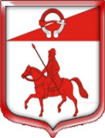 Администрация муниципального образованияСтаропольское сельское поселение Сланцевского муниципального района Ленинградской областиП О С Т А Н О В Л Е Н И Е09.02.2021	№ 16-пОб утверждении  Плана противодействия коррупции в администрации муниципального образования Старопольское  сельское поселение Сланцевского муниципального района Ленинградской области на 2021 годВ соответствии с Федеральным законом от 25.12.2008 № 273-ФЗ «О противодействии коррупции», Постановлением Правительства Ленинградской области от 12.10.2018 № 380 « О плане противодействия коррупции в Ленинградской области и планах противодействия коррупции в органах исполнительной власти Ленинградской области» администрация муниципального образования Старопольское сельское поселение Сланцевского муниципального района Ленинградской области ПОСТАНОВЛЯЕТ:1. Утвердить план противодействия коррупции в администрации муниципального образования Старопольское  сельское поселение Сланцевского муниципального района Ленинградской области на 2021 год согласно приложению.2. Разместить настоящее постановление на сайте администрации Старопольское сельского поселения. И.о.главы  администрации                                                       Т.М.Пантелеева                                   приложениеПланпо противодействию коррупции в администрации муниципального образования Старопольское сельское поселение Сланцевского муниципального районаЛенинградской области на 2021 год                       приложениеПланпо противодействию коррупции в администрации муниципального образования Старопольское сельское поселение Сланцевского муниципального районаЛенинградской области на 2021 год                       приложениеПланпо противодействию коррупции в администрации муниципального образования Старопольское сельское поселение Сланцевского муниципального районаЛенинградской области на 2021 год                       приложениеПланпо противодействию коррупции в администрации муниципального образования Старопольское сельское поселение Сланцевского муниципального районаЛенинградской области на 2021 год                       приложениеПланпо противодействию коррупции в администрации муниципального образования Старопольское сельское поселение Сланцевского муниципального районаЛенинградской области на 2021 год                       приложениеПланпо противодействию коррупции в администрации муниципального образования Старопольское сельское поселение Сланцевского муниципального районаЛенинградской области на 2021 год                       приложениеПланпо противодействию коррупции в администрации муниципального образования Старопольское сельское поселение Сланцевского муниципального районаЛенинградской области на 2021 год№№п/п№№п/пМероприятиеМероприятиеСрок исполненияОтветственные исполнителиОжидаемый результат11ОРГАНИЗАЦИОННЫЕ И ПРАВОВЫЕ МЕРЫ ПРОТИВОДЕЙСТВИЯ КОРРУПЦИИОРГАНИЗАЦИОННЫЕ И ПРАВОВЫЕ МЕРЫ ПРОТИВОДЕЙСТВИЯ КОРРУПЦИИОРГАНИЗАЦИОННЫЕ И ПРАВОВЫЕ МЕРЫ ПРОТИВОДЕЙСТВИЯ КОРРУПЦИИОРГАНИЗАЦИОННЫЕ И ПРАВОВЫЕ МЕРЫ ПРОТИВОДЕЙСТВИЯ КОРРУПЦИИОРГАНИЗАЦИОННЫЕ И ПРАВОВЫЕ МЕРЫ ПРОТИВОДЕЙСТВИЯ КОРРУПЦИИ1.11.1Подготовка и организация проведения заседаний комиссии по противодействию коррупции в администрации Старопольского  сельского поселения в течение 2021 года (В соответствии с планом работы комиссии)в течение 2021 года (В соответствии с планом работы комиссии)Секретарь комиссииОбеспечение деятельности комиссии по противодействию коррупции1.21.2Организация контроля подготовки и исполнения мероприятий Плана по противодействию коррупции, принятие мер при неисполнении мероприятий Планав течение 2021 года (ежеквартально)в течение 2021 года (ежеквартально)Глава администрации исполнение мероприятий1.31.3Проведение анализа результатов выполнения мероприятий Плана противодействия коррупции предоставление информации о выполнении мероприятий Плана в аппарат губернатора и Правительства Ленинградской областив течение 2021 года в течение 2021 года Глава администрацииПовышение эффективности работы в сфере противодействия коррупции, предупреждения коррупционных правонарушений1.41.4Мониторинг изменений законодательства Российской Федерации на предмет необходимости внесения изменений в правовые акты органов местного самоуправленияв течение 2021 года  (ежемесячно)в течение 2021 года  (ежемесячно)Специалисты администрацииСвоевременное выявление необходимости внесения изменений в нормативные правовые акты органов местного самоуправления1.51.5Разработка и обеспечение принятия нормативных правовых актов органов местного самоуправления в сфере противодействия коррупции в соответствии с требованиями федерального законодательствав течение 2021 года  (по мере изменения законодательства)в течение 2021 года  (по мере изменения законодательства)Специалисты администрацииСвоевременное принятие соответствующих нормативных правовых актов органов местного самоуправления1.61.6Проведение антикоррупционной экспертизы нормативных правовых актов органов местного самоуправления и проектов нормативных правовых актов органов местного самоуправления при проведении их правовой (юридической) экспертизыРазмещение проектов нормативных правовых актов органов местного самоуправления Старопольского  сельского поселения на сайте поселения в информационно-телекоммуникационной сети «Интернет» для организации проведения их независимой антикоррупционной экспертизойв течение 2021 года в течение 2021 года Ответственный специалист администрацииВыявление в нормативных правовых актах (проектах нормативных правовых актов) коррупциогенных факторов и их устранение22АНТИКОРРУПЦИОННЫЙ МОНИТОРИНГАНТИКОРРУПЦИОННЫЙ МОНИТОРИНГАНТИКОРРУПЦИОННЫЙ МОНИТОРИНГАНТИКОРРУПЦИОННЫЙ МОНИТОРИНГАНТИКОРРУПЦИОННЫЙ МОНИТОРИНГ2.12.1Организация приема на телефонную линию «Противодействие коррупции» в Администрации Старопольского сельского поселения  сообщений граждан и юридических лиц о возможных нарушениях или о фактах нарушений законодательства Российской Федерации о противодействии коррупции в деятельности должностных лицв течение 2021 года в течение 2021 года Ответственный специалист администрацииВыявление                                  и предупреждение коррупционных правонарушений.Своевременное получение информации       о фактах коррупции, оперативное реагирование2.22.2Проведение мониторинга информации                                     о коррупционных проявлениях в деятельности должностных лиц администрации Старопольского сельского поселения, содержащейся в поступивших, а также на телефонную линию «Противодействие коррупции»,     обращениях граждан и организаций.в течение 2021 года (ежеквартально)в течение 2021 года (ежеквартально)Ответственный специалист администрацииВыявление                                  и предупреждение коррупционных правонарушений. Оперативное принятие соответствующих решений в случае подтверждения фактов коррупционных правонарушений33ПРОФИЛАКТИКА КОРРУПЦИОННЫХ И ИНЫХ ПРАВОНАРУШЕНИЙ В АДМИНИСТРАЦИИ  Старопольского  СЕЛЬСКОГО ПОСЕЛЕНИЯПРОФИЛАКТИКА КОРРУПЦИОННЫХ И ИНЫХ ПРАВОНАРУШЕНИЙ В АДМИНИСТРАЦИИ  Старопольского  СЕЛЬСКОГО ПОСЕЛЕНИЯПРОФИЛАКТИКА КОРРУПЦИОННЫХ И ИНЫХ ПРАВОНАРУШЕНИЙ В АДМИНИСТРАЦИИ  Старопольского  СЕЛЬСКОГО ПОСЕЛЕНИЯПРОФИЛАКТИКА КОРРУПЦИОННЫХ И ИНЫХ ПРАВОНАРУШЕНИЙ В АДМИНИСТРАЦИИ  Старопольского  СЕЛЬСКОГО ПОСЕЛЕНИЯПРОФИЛАКТИКА КОРРУПЦИОННЫХ И ИНЫХ ПРАВОНАРУШЕНИЙ В АДМИНИСТРАЦИИ  Старопольского  СЕЛЬСКОГО ПОСЕЛЕНИЯ3.13.1Обеспечение деятельности комиссии по соблюдению требований к служебному поведению  и урегулирования конфликта интересов на муниципальной службев течение 2021 года в течение 2021 года АдминистрацияОбеспечение соблюдения муниципальными служащими, ограничений и запретов, требований о предотвращении или урегулировании конфликта интересов, осуществление мер по предупреждению коррупции, обеспечение привлечения муниципальных служащих к ответственности за совершение коррупционных правонарушений3.23.2Обеспечение реализации муниципальными служащими следующих обязанностей: уведомлять представителя нанимателя (работодателя), органы прокуратуры Российской Федерации, иные государственные органы обо всех случаях обращения к ним каких-либо лиц в целях склонения к совершению коррупционных правонарушений (в части, касающейся полномочий Администрации);уведомлять представителя нанимателя о своем намерении выполнять иную оплачиваемую работу;сообщать представителю нанимателя о личной заинтересованности при исполнении должностных обязанностей, которая может привести к конфликту интересов, принимать меры по предупреждению такого конфликта;в случаях, установленных законодательством, обращаться в адрес представителя нанимателя                     за получением разрешения участвовать                                   на безвозмездной основе в управлении некоммерческой организацией;обращаться в адрес представителя нанимателя с ходатайством о разрешении участвовать на безвозмездной основе в управлении коммерческой организацией в качестве члена коллегиального органа управления этой организации, в порядке, установленном нормативным правовым актом Правительства Российской Федерациив течение 2021 годав течение 2021 годаАдминистрацияОбеспечение соблюдения муниципальными служащими, ограничений и запретов, требований о предотвращении или урегулировании конфликта интересов, осуществление мер по предупреждению коррупции3.33.3Осуществление в установленном порядке приема справок о доходах, расходах, об имуществе и обязательствах имущественного характера, представляемых в соответствии с законодательством Российской Федерации о противодействии коррупции: гражданами, претендующими на замещение должностей муниципальной службы в администрации поселения;муниципальными служащими (кроме главы администрации)В течение 2021 года при назначениина соответствующиедолжности (для граждан,претендующих на замещение должностей муниципальной службы);до 30 апреля 2021 года(для муниципальных служащих)В течение 2021 года при назначениина соответствующиедолжности (для граждан,претендующих на замещение должностей муниципальной службы);до 30 апреля 2021 года(для муниципальных служащих)Ответственный специалист администрации Обеспечение своевременного исполнения обязанности по представлению справок3.43.4Организация размещения сведений, представленных муниципальными служащими, в информационно-телекоммуникационной сети «Интернет» на сайте поселения в порядке, установленном законодательствомВ течение 14 рабочих дней со дня истечения срока, установленного для представления сведенийВ течение 14 рабочих дней со дня истечения срока, установленного для представления сведенийОтветственный специалист администрации Повышение открытости и доступности информации о деятельности по профилактике коррупционных правонарушений3.53.5Осуществление в установленном порядке анализа сведений о доходах, расходах, об имуществе и обязательствах имущественного характера, представленных  муниципальными служащими (кроме главы администрации) и гражданами, претендующими на замещение должностей муниципальной службы в администрации поселения;в течение 2021 года  (по мере представления сведений гражданами, а также в соответствии с утвержденным графиком)в течение 2021 года  (по мере представления сведений гражданами, а также в соответствии с утвержденным графиком)Ответственный специалист администрации Выявление недостатков в предоставленных сведениях с целью их своевременного устранения3.63.6Проведение в случаях и порядке, установленных законодательством    проверок:- достоверности и полноты сведений о доходах, об имуществе и обязательствах имущественного характера, представляемых гражданами, претендующими на замещение должностей муниципальной службы, муниципальными служащими (кроме главы администрации);- соблюдения муниципальными служащими ограничений и запретов, требований, установленных в целях противодействия коррупции, исполнения ими должностных обязанностей, установленных законодательством; - соблюдения гражданами, замещавшими должности муниципальной службы, ограничений при заключении ими после увольнения с муниципальной службы трудового договора и (или) гражданско-правового договора в случаях, предусмотренных федеральным законодательствомв течение 2021 года  (при наличии оснований)в течение 2021 года  (при наличии оснований)Ответственный специалист администрации Выявление случаев несоблюдения лицами, замещающими соответствующие должности, законодательства о противодействии коррупции, принятие своевременных и действенных мер по выявленным нарушениям3.73.7В случаях и порядке, установленных законодательством, осуществление контроля за расходами лиц, замещающих должности муниципальной службы, а также за расходами их супруг (супругов) и несовершеннолетних детей  в течение 2021 года   (при наличии оснований)  в течение 2021 года   (при наличии оснований)АдминистрацияВыявление случаев несоблюдения лицами, замещающими соответствующие должности, законодательства о противодействии коррупции, принятие своевременных и действенных мер по выявленным нарушениям3.83.8Обеспечение контроля соблюдения лицами, замещающими муниципальные должности, требований законодательства Российской Федерации о противодействии коррупции, касающихся предотвращения и урегулирования конфликта интересов, обеспечение применения к таким лицам мер ответственности в случае несоблюдения указанных требований. в течение 2021 года  в течение 2021 года  АдминистрацияПрименение мер юридической ответственности в случаях несоблюдения запретов, ограничений и требований, установленных в целях противодействия коррупции44РЕАЛИЗАЦИЯ АНТИКОРРУПЦИОННОЙ ПОЛИТИКИ В СФЕРЕ ЗАКУПОК ТОВАРОВ, РАБОТ, УСЛУГ, А ТАКЖЕ В СФЕРЕ ФИНАНСОВОГО КОНТРОЛЯРЕАЛИЗАЦИЯ АНТИКОРРУПЦИОННОЙ ПОЛИТИКИ В СФЕРЕ ЗАКУПОК ТОВАРОВ, РАБОТ, УСЛУГ, А ТАКЖЕ В СФЕРЕ ФИНАНСОВОГО КОНТРОЛЯРЕАЛИЗАЦИЯ АНТИКОРРУПЦИОННОЙ ПОЛИТИКИ В СФЕРЕ ЗАКУПОК ТОВАРОВ, РАБОТ, УСЛУГ, А ТАКЖЕ В СФЕРЕ ФИНАНСОВОГО КОНТРОЛЯРЕАЛИЗАЦИЯ АНТИКОРРУПЦИОННОЙ ПОЛИТИКИ В СФЕРЕ ЗАКУПОК ТОВАРОВ, РАБОТ, УСЛУГ, А ТАКЖЕ В СФЕРЕ ФИНАНСОВОГО КОНТРОЛЯРЕАЛИЗАЦИЯ АНТИКОРРУПЦИОННОЙ ПОЛИТИКИ В СФЕРЕ ЗАКУПОК ТОВАРОВ, РАБОТ, УСЛУГ, А ТАКЖЕ В СФЕРЕ ФИНАНСОВОГО КОНТРОЛЯ4.14.1Осуществление работы, направленной на выявление и минимизацию коррупционных рисков при осуществлении закупок товаров, работ, услуг для муниципальных нужд   (далее – закупки).АдминистрацияАдминистрацияВ течение 2021 годаПрофилактика нарушений требований законодательства                 при осуществлении закупок товаров, работ, услуг4.24.2Осуществление контроля соблюдения требований об отсутствии конфликта интересов между участниками закупки и заказчиком, установленных пунктом 9 части 1 статьи 31 Федерального закона от 5 апреля 2013 года № 44-ФЗ «О контрактной системе в сфере закупок товаров, работ, услуг для обеспечения государственных и муниципальных нужд»АдминистрацияАдминистрацияВ течение 2021 годаПрофилактика коррупционных правонарушений4.34.3Осуществление анализа сведений:об обжаловании закупок контрольными органами в сфере закупок;об отмене заказчиками Ленинградской области закупок в соответствии с решениями                                     и предписаниями контрольных органов в сфере закупок;о результатах обжалования решений                                   и предписаний контрольных органов в сфере закупок.АдминистрацияАдминистрацияВ течение 2021 годаПрофилактика случаев нарушений требований законодательства4.44.4Проведение анализа правомерности осуществления заказчиками закупки 
у единственного поставщика и заключения заказчиками контрактов с единственным поставщиком (подрядчиком, исполнителем) 
в рамках согласования решений заказчика 
об осуществлении закупки у единственного поставщика (подрядчика, исполнителя) 
и контроля своевременности представления уведомлений о заключении заказчиками контрактов, гражданско-правовых договоров 
с единственным поставщикомАдминистрацияАдминистрацияВ течение 2021 годаПрофилактика коррупционных правонарушений4.54.5Осуществление контроля:соблюдения правил нормирования в сфере закупок;определения и обоснования начальной максимальной цены контракта, заключаемого с единственным поставщиком (подрядчиком, исполнителем), начальной цены единицы товара, работы, услуги, начальной суммы цен единиц товара, работы, услуги;соблюдения предусмотренных законом о контрактной системе требований к исполнению, изменению контракта, а также соблюдения условий контракта, в том числе в части соответствия поставленного товара, выполненной работы (ее результата) или оказанной услуги условиям контракта,соответствия использования поставленного товара, выполненной работы (ее результата) или оказанной услуги целям осуществления закупки Администрация АдминистрацияВ течение 2021 годаПрофилактика нарушений требований законодательства                   при осуществлении закупок товаров, работ, услуг4.6  4.6  Информирование Управления Федеральной антимонопольной службы по Ленинградской области о нарушениях участниками закупок антимонопольного законодательства   Администрация  АдминистрацияВ течение 2021 годаПрофилактика нарушений требований законодательства                      при осуществлении закупок товаров, работ, услуг55ВЗАИМОДЕЙСТВИЕ СО СРЕДСТВАМИ МАССОВОЙ ИНФОРМАЦИИ, ГРАЖДАНАМИ И ИНСТИТУТАМИ ГРАЖДАНСКОГО ОБЩЕСТВАВЗАИМОДЕЙСТВИЕ СО СРЕДСТВАМИ МАССОВОЙ ИНФОРМАЦИИ, ГРАЖДАНАМИ И ИНСТИТУТАМИ ГРАЖДАНСКОГО ОБЩЕСТВАВЗАИМОДЕЙСТВИЕ СО СРЕДСТВАМИ МАССОВОЙ ИНФОРМАЦИИ, ГРАЖДАНАМИ И ИНСТИТУТАМИ ГРАЖДАНСКОГО ОБЩЕСТВАВЗАИМОДЕЙСТВИЕ СО СРЕДСТВАМИ МАССОВОЙ ИНФОРМАЦИИ, ГРАЖДАНАМИ И ИНСТИТУТАМИ ГРАЖДАНСКОГО ОБЩЕСТВАВЗАИМОДЕЙСТВИЕ СО СРЕДСТВАМИ МАССОВОЙ ИНФОРМАЦИИ, ГРАЖДАНАМИ И ИНСТИТУТАМИ ГРАЖДАНСКОГО ОБЩЕСТВА5.15.1Прием и рассмотрение сообщений (в том числе электронных) от граждан и организаций о фактах коррупции, поступивших на сайт муниципального образования в сети «Интернет»В течение 2021 годов(по мере поступления сообщений)В течение 2021 годов(по мере поступления сообщений)АдминистрацияОперативное реагирование на сообщения о коррупционных проявлениях5.2.5.2.Информирование общественности и СМИ о результатах работы органов местного самоуправления в сфере противодействия коррупцииВ течение 2021 года(по мере поступления информации)В течение 2021 года(по мере поступления информации)АдминистрацияПовышение открытости и доступности информации в сфере противодействия коррупции5.35.3Размещение на сайте   в сети «Интернет» информации в соответствии с Федеральным законом от 9 февраля 2009 года № 8-ФЗ "Об обеспечении доступа к информации о деятельности государственных органов и органов местного самоуправления"В течение 2021 годаВ течение 2021 годаСпециалисты администрацииПовышение открытости и доступности информации66АНТИКОРРУПЦИОННАЯ ПРОПАГАНДА, ПРОСВЕЩЕНИЕ И ОБРАЗОВАНИЕАНТИКОРРУПЦИОННАЯ ПРОПАГАНДА, ПРОСВЕЩЕНИЕ И ОБРАЗОВАНИЕАНТИКОРРУПЦИОННАЯ ПРОПАГАНДА, ПРОСВЕЩЕНИЕ И ОБРАЗОВАНИЕАНТИКОРРУПЦИОННАЯ ПРОПАГАНДА, ПРОСВЕЩЕНИЕ И ОБРАЗОВАНИЕАНТИКОРРУПЦИОННАЯ ПРОПАГАНДА, ПРОСВЕЩЕНИЕ И ОБРАЗОВАНИЕ6.16.1Проведение мероприятий, направленных на совершенствование антикоррупционного мировоззрения и повышение уровня антикоррупционного сознания, формирование в обществе нетерпимого отношения к коррупционным проявлениямДо 20 декабря 2021 годаДо 20 декабря 2021 годаАдминистрацияПрофилактика коррупционных и иных правонарушений. Формирование отрицательного отношения к коррупции6.26.2Организация и проведение  совещаний, «круглых столов» по антикоррупционной тематике для муниципальных служащих администрации    В течение 2021 годаВ течение 2021 годаАдминистрацияПрофилактика коррупционных и иных правонарушений. Формирование отрицательного отношения к коррупции5.35.3Организация работы по формированию у муниципальных служащих отрицательного отношения к коррупции.Предание гласности каждого установленного факта коррупции в органах местного самоуправленияДо 20 декабря 2021 годаДо 20 декабря 2021 годаАдминистрацияФормированиеантикоррупционногоповедения